Autonomia n. 86ISTITUTO COMPRENSIVO STATALE“RUBINO NICODEMI” VIA ROMA,47   TEL. E FAX 089891238 – 84084 FISCIANOC.F. 80042300659   -   C.M. SAIC89000VPiano Didattico PersonalizzatoAnno Scolastico 20../20..DATI GENERALI2. PROFILO DI FUNZIONAMENTO3. STRATEGIE DIDATTICHE INCLUSIVEInsegnare l’uso di dispositivi extratestuali per lo studio (titoli paragrafi,immagini).Potenziare la competenza fonologica e metafonologica.Utilizzare organizzatori grafici (schemi, tabelle,mappe concettuali, schemi procedurali).Promuovere diverse strategie di lettura in relazione al diverso tipo di testo e gli scopi.Sollecitare le conoscenze precedenti ad ogni lezione per introdurre nuovi argomenti.Offrire anticipatamente schemi grafici (organizzatori anticipati) relativi all’argomento di studio, per orientare l’alunno nella discriminazione delle informazioni essenziali e loro comprensione.Riassumere i punti salienti alla fine di ogni lezione.Promuovere la comprensione del testo attraverso la strutturazione di percorsi sul metodo di studio.Fornire schede lessicali per spiegare parole chiave.Dividere un compito in sotto-obiettivi.Utilizzare vari tipi di adattamento dei testi di studio.Proporre attività di rinforzo delle attività sociali (cooperative-learning, giochi di ruolo).Incentivare la partecipazione attraverso domande mirate.Fornire una guida pratica per la strutturazione di un testo scritto.4. STRATEGIE DISPENSATIVE E COMPENSATIVE5. CRITERI E MODALITÀ DI VERIFICA6. MODALITÀ DI VALUTAZIONE7.INDIVIDUAZIONE   DI   EVENTUALI  MODIFICHE ALL’INTERNO DEGLI     OBIETTIVI    DISCIPLINARI    PER  IL CONSEGUIMENTO  DELLE COMPETENZE   FONDAMENTALI(N.B: si allegano gli obiettivi disciplinari)7. PATTO CON LA FAMIGLIALe parti coinvolte si impegnano a rispettare quanto condiviso e concordato, nel presente PDP, per il successo formativo dell’ alunno.FIRMA DEI GENITORI ______________________________________________________FIRMA DELL’ALLIEVO ___________________________IL DIRIGENTE SCOLASTICO                                                                                                    --------------------------------------INFORMATIVA PRIVACYIo\noi sottoscritti genitori firmando il seguente piano dichiariamo di:di essere a conoscenza dell’informativa sul trattamento dei dati personali effettuati in questa scuola (ex art.13 d.l.vo 196/2003);di autorizzare il trattamento dei dati sensibili. La mia firma ed ogni mia decisione relativa al presente piano è disposta in conformità con le vigenti disposizioni in materia di corresponsabilità genitoriale.Fisciano, ..........................                                                                                                                           FIRMACognome e NomeLuogo di nascitaData di nascitaClasseDiagnosi medico-specialistica (DSA)redatta in datadapressoAltre informazioni diagnostiche(e/o specificare se l’alunno/a è in attesa di certificazione)Altre informazioni fornite dalla famiglia o da enti affidatariLETTURAElementi desunti dalla diagnosi(ove presente)Elementi desunti  dall’osservazione in classeLETTURAVelocitàNella normameccanicaSillabataLETTURACorrettezzaAdeguataAccettabileNon adeguata (ad es.: confonde / inverte / sostituisce / omette lettere o sillabe)LETTURAComprensione del testoNon adeguataEssenzialeGlobaleCompleta-analiticaSCRITTURAGrafiaLeggibilità: □leggibile□Poco leggibile□Non leggibileTratto: □leggero□premuto□ripassato□incertoSCRITTURACorrettezza ortograficaCorrettaPoco correttaNon correttaSCRITTURATipologia di erroriFonologiciortograficiFoneticiSCRITTURAProduzione:ideazionestesurarevisioneAderenza alla consegna:□ Aderente□Poco aderente□non aderenteStruttura morfo-sintattica:□Corretta□Poco corretta□Non correttaStruttura testuale:□ Corretta□Poco corretta□Non correttaCorrettezza ortografica:□Adeguata□Parziale□Non adeguataUso punteggiatura:□Adeguata□Parziale□Non adeguataESPOSIZIONE ORALE O SCRITTAElementi desunti dalla diagnosiElementi desunti  dall’osservazione in classeESPOSIZIONE ORALE O SCRITTAProprietà linguisticaDifficoltà nella strutturazione della fraseDifficoltà nel reperimento lessicaleDifficoltà nell’esposizione orale e organizzazione del discorsoDifficoltà nel ricordare nomi e dateDifficoltà a ricordare termini specifici nelle disciplineDifficoltà ad utilizzare il lessico adeguato al contestoCALCOLOMentaleDifficoltà ad eseguire calcoli mentaliDifficoltà a memorizzare tabellineDifficoltà a memorizzare le formuleDifficoltà a memorizzare le procedureDifficoltà a tenere a mente i dati durante l’esecuzione di un’operazioneDifficoltà a memorizzare le spiegazioniErrori sistematici di riconoscimento dei numeri (scambio dei numeriCALCOLOScrittoNell’esecuzione delle operazione fa erroriMette in colonna i numeri in modo sbagliatoScrive un numero per un altroNell’applicare le procedure di esecuzione di un problema presenta errori sistematiciCALCOLOCOMPRENSIONE DEL TESTO DI UN PROBLEMA□Adeguata□parziale□non adeguataCALCOLOCapacità di prolem solving□Adeguata□Parziale□Non adeguataALTRE CARATTERISTICHE DEL PROCESSO DI APPRENDIMENTOElementi desunti dalla diagnosiElementi desunti  dall’osservazione in classeALTRE CARATTERISTICHE DEL PROCESSO DI APPRENDIMENTOArea motorio-prassicadifficoltà di esecuzionedifficoltà di pianificazionedifficoltà di programmazione e progettazioneALTRE CARATTERISTICHE DEL PROCESSO DI APPRENDIMENTOAttenzioneAdeguataDiscontinuaBreveALTRE CARATTERISTICHE DEL PROCESSO DI APPRENDIMENTOMemoriaDifficoltà nel memorizzare:	□Categorizzazioni□formule, strutture grammaticali, algoritmi (tabelline, nomi, date..)□ sequenze e procedureALTRE CARATTERISTICHE DEL PROCESSO DI APPRENDIMENTOAffaticabilità□ sì□poca□noALTRE CARATTERISTICHE DEL PROCESSO DI APPRENDIMENTOArea dell’ autonomia□Adeguata□Parziale□Non AdeguataMOTIVAZIONEMOTIVAZIONEMOTIVAZIONEMOTIVAZIONEMOTIVAZIONEMOTIVAZIONEMOTIVAZIONEPartecipazione al dialogo educativoMolto AdeguataMolto AdeguataAdeguataPoco AdeguataPoco AdeguataNon adeguataConsapevolezza delle proprie difficoltàMolto AdeguataMolto AdeguataAdeguataPoco AdeguataPoco AdeguataNon adeguataConsapevolezza dei propri punti di forzaMolto AdeguataMolto AdeguataAdeguataPoco AdeguataPoco AdeguataNon adeguataAutostimaMolto AdeguataMolto AdeguataAdeguataPoco AdeguataPoco AdeguataNon adeguataATTEGGIAMENTI E COMPORTAMENTI RISCONTRABILI A SCUOLAATTEGGIAMENTI E COMPORTAMENTI RISCONTRABILI A SCUOLAATTEGGIAMENTI E COMPORTAMENTI RISCONTRABILI A SCUOLAATTEGGIAMENTI E COMPORTAMENTI RISCONTRABILI A SCUOLAATTEGGIAMENTI E COMPORTAMENTI RISCONTRABILI A SCUOLAATTEGGIAMENTI E COMPORTAMENTI RISCONTRABILI A SCUOLAATTEGGIAMENTI E COMPORTAMENTI RISCONTRABILI A SCUOLARegolarità frequenza scolasticaMolto AdeguataAdeguataAdeguataPoco AdeguataPoco AdeguataNon adeguataAccettazione e rispetto delle regoleMolto AdeguataAdeguataAdeguataPoco AdeguataPoco AdeguataNon adeguataRispetto degli impegniMolto AdeguataAdeguataAdeguataPoco AdeguataPoco AdeguataNon adeguataAccettazione consapevole degli strumenti compensativi e delle misure dispensativeMolto AdeguataAdeguataAdeguataPoco AdeguataPoco AdeguataNon adeguataAutonomia nel lavoro Ricorre all'aiutodell'insegnanteper spiegazioniRicorreall'aiuto diuncompagnoRicorreall'aiuto diuncompagnoTende a copiareTende a copiareUtilizzaStrumenticompensativiSTRATEGIE UTILIZZATE DALL’ALUNNO NELLO STUDIOSTRATEGIE UTILIZZATE DALL’ALUNNO NELLO STUDIOSTRATEGIE UTILIZZATE DALL’ALUNNO NELLO STUDIOSTRATEGIE UTILIZZATE DALL’ALUNNO NELLO STUDIOSTRATEGIE UTILIZZATE DALL’ALUNNO NELLO STUDIOSTRATEGIE UTILIZZATE DALL’ALUNNO NELLO STUDIOSTRATEGIE UTILIZZATE DALL’ALUNNO NELLO STUDIOSottolinea, identifica parole chiaveEfficaceEfficaceEfficaceEfficaceDa potenziareDa potenziareCostruisce schemi, mappe o diagrammiEfficaceEfficaceEfficaceEfficaceDa potenziareDa potenziareUtilizza strumenti informatici (computer, correttore ortografico, software …)EfficaceEfficaceEfficaceEfficaceDa potenziareDa potenziareUsa strategie di memorizzazione (immagini, colori, riquadrature …)EfficaceEfficaceEfficaceEfficaceDa potenziareDa potenziareSa consultare il dizionario (cartaceo o elettronico)EfficaceEfficaceEfficaceEfficaceDa potenziareDa potenziareAPPRENDIMENTO DELLE LINGUE STRANIEREPronuncia difficoltosaDifficoltà di acquisizione degli automatismi grammaticali di baseDifficoltà nella scritturaDifficoltà acquisizione nuovo lessicoNotevoli differenze tra comprensione del testo scritto e oraleNotevoli differenze tra produzione scritta e oraleAltro:………………………………………………………………………………………………………………………………………………………………………………..........................................................................................................................................INFORMAZIONI GENERALI FORNITE DALL’ALUNNO/STUDENTE:Interessi, difficoltà, attività in cui si sente capace, punti di forza, aspettative, richieste………………………………………………………………………………………………………………………………………………………………………………………………………………………………………………………………………………………………………………………………………………………………………………………………………………………………………………………………………………………………………………………………………………………………………………………………………………………………………………………………………………………………………………………………………………………………………………………………………………………………………………………………………………………………………………………………………………………………………………………………….Strategie Compensative (Barrare le caselle di interesse)Strategie Compensative (Barrare le caselle di interesse)Strategie Compensative (Barrare le caselle di interesse)1Utilizzo di schemi, tabelle, formulari costruiti con la classe o singolo alunno, come supporto durante interrogazioni e verifiche.2Utilizzo di video-presentazioni durante le interrogazioni programmate per migliorare l’espressione verbale e facilitare il recupero delle informazioni.3Utilizzo di impugnature facili.4Utilizzo di quaderni con righe speciali.5Utilizzo del computer con programmi di video scrittura , correttori ortografici e sintesi vocale.6Utilizzo dei libri digitali.7Utilizzo degli audiolibri.8Utilizzo di calcolatrice (anche vocale) o ausili per il calcolo non tecnologici (linea dei  numeri,tavola pitagorica).9Utilizzo di altri linguaggi e tecniche (linguaggio iconico e video).10Utilizzo di registratore o della Smart-Pen.11Utilizzo dei dizionari digitali (CD rom o risorse on-line).12Utilizzo del diario informatico.13Altro 	Strategie Dispensative (Barrare le caselle di interesse)Strategie Dispensative (Barrare le caselle di interesse)Strategie Dispensative (Barrare le caselle di interesse)1Dispensa dalla presentazione dei 3 caratteri di scrittura nelle prime fasi dell’apprendimento.2Dispensa dalla scrittura sotto dettatura di testi e/o appunti.3Dispensa dallo studio mnemonico delle tabelline.4Dispensa dallo studio mnemonico delle forme verbali.5Dispensa dalla memorizzazione di formule, tabelle e definizioni specifiche complesse.6Dispensa parziale dalla lettura ad alta voce in classe.7Dispensa dalla lettura di consegne complesse.8Dispensa da un eccessivo carico di compiti.9Dispensa (se richiesta dalla diagnosi, dalla famiglia e approvata dal consiglio di classe) dalla lingua straniera in forma scritta.Interrogazioni programmate e non sovrapposte.Interrogazioni  a gruppi o a coppie.Uso di prove intermedie.Assegnazione di compiti con obiettivi di verifica chiari e non plurimi.Facilitazione della decodifica del testo scritto (lettura da parte dell’insegnante, di un compagno).Programmare le verifiche orali anche con la predisposizione di domande-guida.Tempi più lunghi per l’esecuzione delle verifiche o riduzione degli esercizi.Inserimento nelle verifiche di richiami a regole e procedure necessarie per la prova.Compensazione con prove orali di compiti scritti  non ritenuti adeguati.Organizzazione di prove scritte suddivise in più quesiti.Uso di mediatori didattici durante le prove scritte orali (mappe,schemi, tabelle).Prove di verifica scritta personalizzate:con numero minore di richieste.domande a risposte chiuse.variante vero/falso.inserimento di richiami a regole e procedure necessarie per la prova.tecnica cloze.Nei test in lingua straniera indicare la consegna in lingua italiana.Nei test di lingua straniera evitare domande con doppia negazione o di difficile interpretazione.Nelle comprensione del testo in lingua straniera suddividere il testo in parti con relative domande.Considerare le caratteristiche della difficoltà e\o disturbo.Ignorare errori di trascrizione.Segnalare senza sanzionare gli errori di ortografia.Indicare senza valutare gli errori di calcolo.In un testo, valutare contenuti e competenze e non la forma.Suddividere la valutazione della versione dalla lingua straniera in due momenti (scritto e orale)Morfosintattica (su visione dei sintagmi e loro sottolineatura a colori)Traduzione (accettata anche se fornita a senso)Tener conto del punto di partenza e dei risultati conseguiti.Premiare i progressi e gli sforzi.Applicare una valutazione formativa e non sommativa dei processi di apprendimento.AREA LINGUISTICO-ARTISTICO-ESPRESSIVAAREA LINGUISTICO-ARTISTICO-ESPRESSIVAItaliano□Inglese□FranceseMusicaArte/immagineScienze motorieAREA ANTROPOLOGICAAREA ANTROPOLOGICAStoriaGeografiaR.C.AREA MATEMATICO-SCIENTIFICO-TECNOLOGICAAREA MATEMATICO-SCIENTIFICO-TECNOLOGICAMatematicaScienze TecnologiaSi concordano:Compiti a casa (quantità, qualità, richiesta, uso del PC):le modalità di aiuto (chi, come, per quanto tempo, per quali attività/discipline):gli strumenti compensativi da utilizzare a casa (Pc,libri digitali,tabelle, mappe):le misure dispensative:le interrogazioni:COGNOME E NOMEDISCIPLINAFIRMACAPUANO BERNARDINAITALIANO/STO/GEOG/        PECORARO CAMELINAMATEMATICA/SCIEN ZE      LO RE MARILENAINGLESEVICIDOMINI TIZIANAFRANCESE D’ AURIA DONATELLAARTELAMBERTI ALFREDOMUSICABOCCARDO GIUSEPPINASCIENZE MOTORIECONCILIO VIOLETTA              TECNOLOGIAIZZO MARIARELIGIONETROTTA RENATASOSTEGNO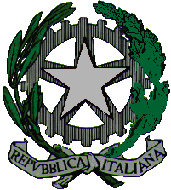 